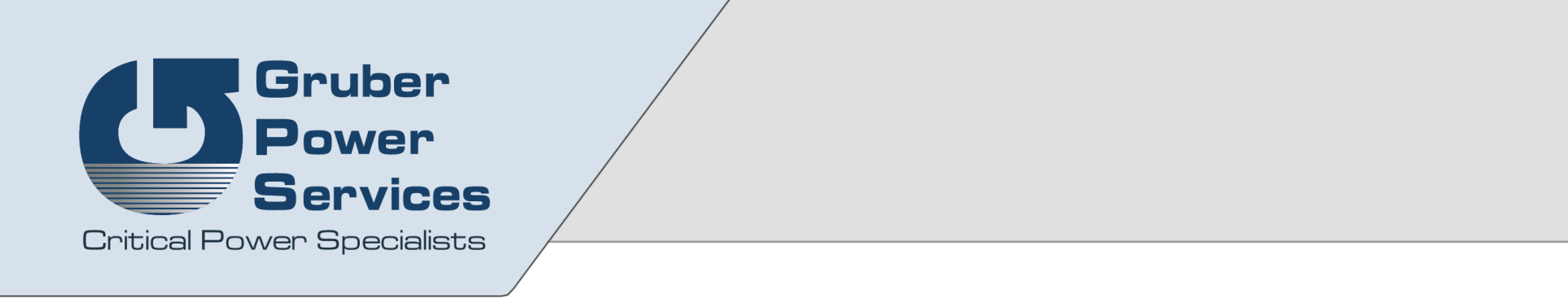 Gruber Power Line CardProducts         Uninterruptible Power SystemsNew, and Refurbished UPS EquipmentDesktop to Large Data Center ProtectionComputer Room ACEnvironmental Control EquipmentSelf Contained Ceiling Mount UnitsAir Cooled and Chilled Water SystemsRectifier/Inverters1PH/3PH - 50hz/60hzRack Mount or Stand AloneMotor Generators & Frequency Converters50hz/60hzGas, LP and Diesel GeneratorsSmall Portable to Large Stand-ByBatteriesTelecomUPS SystemsEmergency LightingSurge SuppressorsComplete Service EntranceServers and Switching HardwareEnvironmental & Remote Monitoring DevicesSub Access FloorInternal and ExternalPower, Temperature, Sound, etc.Services  Full Service MaintenanceRectifier/InvertersGas, LP and Diesel GeneratorsUninterruptible Power SystemsBattery Replacement CoverageMotor Generators/Frequency ConvertersPower Conditioning/Distribution SystemsPreventive Maintenance/Time & MaterialsAccess FloorBattery SystemsRectifier/InvertersGas, LP and Diesel GeneratorsUninterruptible Power SystemsMotor Generators/Frequency ConvertersPower Conditioning/Distribution SystemsBattery MaintenanceRun Time AnalysisBattery Load TestingFull Install and DisposalExtended Battery Replacement CoverageInstallation & Start UpUPS Start UpPower Distribution CablesTurn-Key Electrical InstallationExtended Battery Runtime InstallationPower Quality AnalysisLoad BalancingEMI/RFI AnalysisThermal ImagingSite Evaluation ServicesPower Quality Evaluation